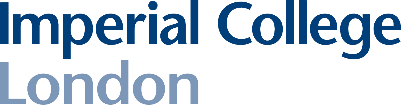 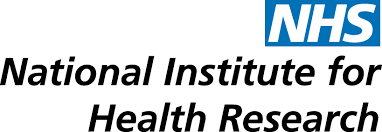 Application Form The iPREVENT Study Advisory Group (SAG) for research into the prevention of weight gain in young adultsThank you for your interest in joining the iPREVENT trial Study Advisory Group (SAG). There are six places available in total. If you would like to apply to join the group please fill out this application form and return by email to the iPREVENT Trial Manager (iprevent@imperial.ac.uk) by 5pm on 18th February 2018.The research project is about young people (aged 20-35 years) who are overweight and at risk of gaining more weight. You must be within this age category and have an interest in obesity research to be able to apply. The SAG will be supported by researchers from Imperial College London on an ongoing basis.  About youPlease complete the information below. Please type your answers in the boxes. If you need any help please contact the iPREVENT Trial Manager (email: iprevent@imperial.ac.uk). The information you provide will be kept securely by the iPREVENT trial team and will not be shared with any third parties.Are you eligible to work in the UK?       			    	YES/NO (delete / circle one)Are you available to join the group from 1st March 2018 onwards?	YES/NO (delete / circle one)If you have answered “NO” to either of the questions above, unfortunately, you cannot apply for this opportunity.
Please tell us about why you would like to become a member of the iPREVENT SAG. Please tell us about any experience that you have of being involved in health research. This could include sitting on study advisory groups, knowledge of clinical trials etc. Please tell us about any experience that you have of being involved in mental health research. This inclu sitting on study steering groups, sitting on funding panels, and being involved in the governance of research studies    Is there anything else that you would like to tell us?  The work involved in this project may include some of the following activities. Please let us know whether you feel comfortable with these and whether you are likely to want some support from the team.Next steps
Thank you for your application. We will be in touch to let you know if you have been offered a place on the group, by 28th February 2018.Your information will be passed on to the iPREVENT trial team for the purposes of setting up the Study Advisory Group.The current study is funded by the National Institute for Health Research Efficacy and Mechanism Evaluation Programme.  Full name:Email:Full name:Contact numbers:Landline:Mobile:Landline:Mobile:Landline:Mobile:TownGender:Age(20-35 years):Ethnicity:We are only asking you for this information so that we can be mindful about the diversity of the people applying, to help ensure we are representing a broad range of voices.We are only asking you for this information so that we can be mindful about the diversity of the people applying, to help ensure we are representing a broad range of voices.We are only asking you for this information so that we can be mindful about the diversity of the people applying, to help ensure we are representing a broad range of voices.We are only asking you for this information so that we can be mindful about the diversity of the people applying, to help ensure we are representing a broad range of voices.We are only asking you for this information so that we can be mindful about the diversity of the people applying, to help ensure we are representing a broad range of voices.We are only asking you for this information so that we can be mindful about the diversity of the people applying, to help ensure we are representing a broad range of voices.If you know and don’t mind sharing, please let us know what your current BMI is:If you know and don’t mind sharing, please let us know what your current BMI is:If you know and don’t mind sharing, please let us know what your current BMI is:If you know and don’t mind sharing, please let us know what your current BMI is:If you know and don’t mind sharing, please let us know what your current BMI is:If you know and don’t mind sharing, please let us know what your current BMI is:Current service use:Please tell us a little about your diet and lifestyle, thinking about the following in particular:Have you gained more than 2kg in the last year?Do you do any regular exercise/activities?Do you drink more than 1 sugar-sweetened soft drink per day?Do you eat less than 2 portions of fruit & vegetable per day?Please tell us a little about your diet and lifestyle, thinking about the following in particular:Have you gained more than 2kg in the last year?Do you do any regular exercise/activities?Do you drink more than 1 sugar-sweetened soft drink per day?Do you eat less than 2 portions of fruit & vegetable per day?Please tell us a little about your diet and lifestyle, thinking about the following in particular:Have you gained more than 2kg in the last year?Do you do any regular exercise/activities?Do you drink more than 1 sugar-sweetened soft drink per day?Do you eat less than 2 portions of fruit & vegetable per day?Please tell us a little about your diet and lifestyle, thinking about the following in particular:Have you gained more than 2kg in the last year?Do you do any regular exercise/activities?Do you drink more than 1 sugar-sweetened soft drink per day?Do you eat less than 2 portions of fruit & vegetable per day?Please tell us a little about your diet and lifestyle, thinking about the following in particular:Have you gained more than 2kg in the last year?Do you do any regular exercise/activities?Do you drink more than 1 sugar-sweetened soft drink per day?Do you eat less than 2 portions of fruit & vegetable per day?No problemI may need some helpI do not feel able to do thisCommunicating by email, including using attachments and commenting by tracked changes on Word documents.Reading and understanding complex information. Due to the nature of the study such documents may have some technical language in them.Travelling independently to meetings in London.Joining meetings by telephone or Skype.Voicing your views and listening to others in a group meeting and via social media groups.Getting involved in communication activities to talk about research results (e.g. doing presentations).